Приложение №1 к Постановлению Совета ФПКК от 23.12.2021 г. №9-3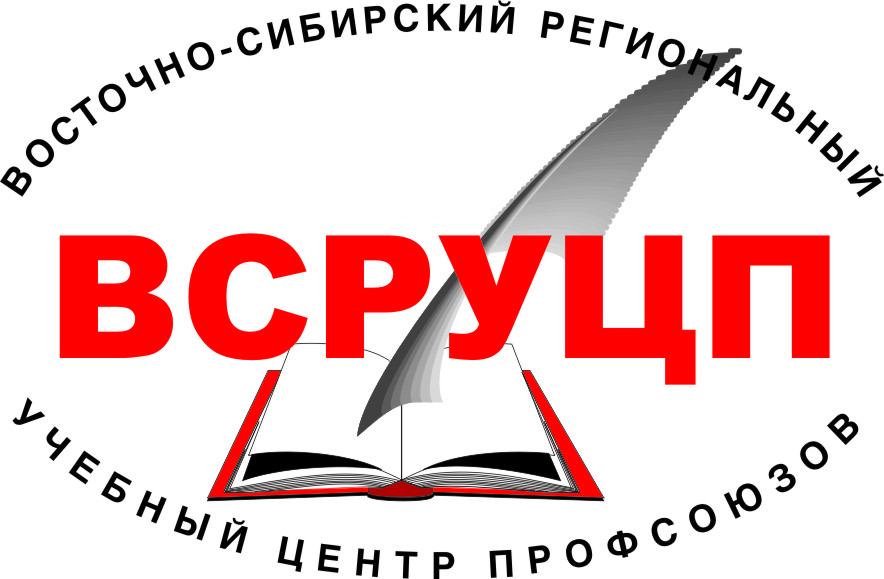 Частное учреждение дополнительного профессионального образованияФедерации профсоюзов Красноярского края «Восточно-Сибирский региональный учебный центр профсоюзов»Марковского ул., д. . Красноярск, 660017Тел.: (391) 211-28-16, 211-14-21, факс: (391) 211-28-16E-mail: vsrucp2005@yandex.ruWWW: VSRUCP.RUПЕРСПЕКТИВНЫЙ ПЛАН коммерческого обучения в ЧУ ДПО ФПКК «Восточно-Сибирский региональный учебный центр профсоюзов»на 2022 учебный годг. Красноярск2022 г.НАИМЕНОВАНИЕ ПРОГРАММ И НАПРАВЛЕНИЙ(количество учебных часов)Периодичностьпроведения занятийПОВЫФШЕНИЕ КВАЛИФИКАЦИИПОВЫФШЕНИЕ КВАЛИФИКАЦИИ«Обучение охране труда руководителей и специалистов организаций» для руководителей и специалистов организаций (40 у.ч.)По мере комплектования групп«Обучение охране труда руководителей и специалистов организаций» для уполномоченных (доверенных лиц) по охране труда профсоюзов (40 у.ч.)По мере комплектования групп«Обучение охране труда руководителей и специалистов организаций» для членов комиссий по охране труда (40 у.ч.)По мере комплектования группПОЖАРНАЯ БЕЗОПАСНОСТЬПОЖАРНАЯ БЕЗОПАСНОСТЬ«Пожарно-технический минимум»:- дошкольные учреждения (16 у.ч.);- офисы (16 у.ч.);- лечебные учреждения (16 у.ч.).По мере комплектования группПЕРВАЯ ПОМОЩЬ ПОСТРАДАВШИМПЕРВАЯ ПОМОЩЬ ПОСТРАДАВШИМ«Оказание первой помощи пострадавшим» (16 у.ч.)По мере комплектования группГО и ЧСГО и ЧС«Обучение в области гражданской обороны и защиты от чрезвычайных ситуаций природного и техногенного характера» повышение квалификации руководителей организаций (36 у.ч.)По мере комплектования групп«Обучение уполномоченных работников в области гражданской обороны, предупреждения и ликвидации чрезвычайных ситуаций и обеспечению пожарной безопасности» повышение квалификации уполномоченных работников в области гражданской обороны (72 у.ч.)По мере комплектования группПРОФЕССИОНАЛЬНАЯ ПЕРЕПОДГОТОВКАПРОФЕССИОНАЛЬНАЯ ПЕРЕПОДГОТОВКА«Организация и обеспечение безопасности производственной деятельности в области охраны труда» (256 у.ч.)По мере комплектования групп«Техносферная безопасность» (256 у.ч.)По мере комплектования групп«Управление персоналом» (256 у.ч.)По мере комплектования групп«Социальная работа» (256 у.ч.)По мере комплектования групп«Юриспруденция» (502) у.ч. По мере комплектования групп«Менеджмент в социально-трудовой сфере» (502 у.ч.)По мере комплектования группПРОФЕССИОНАЛЬНОЕ ОБУЧЕНИЕПРОФЕССИОНАЛЬНОЕ ОБУЧЕНИЕ«Лифтер» (180 у.ч.)По мере комплектования групп«Стропальщик» (190 у.ч.)По мере комплектования групп«Монтажник по монтажу стальных и железобетонных конструкций» (200 у.ч.)По мере комплектования групп«Штукатур» (200 у.ч.)По мере комплектования групп«Рабочие люльки, находящиеся на подъемнике (вышке)» (180 у.ч.)По мере комплектования групп«Аппаратчик химводоочистки» (200 у.ч.)По мере комплектования групп«Оператор стиральных машин» (180 у.ч.)По мере комплектования групп«Повар» (200 у.ч.)По мере комплектования групп«Социальный работник» (200 у.ч.)По мере комплектования групп«Плотник-бетонщик» (160 у.ч.)По мере комплектования групп«Плотник» (200 у.ч.)По мере комплектования групп«Слесарь-сантехник» (250 у.ч.)По мере комплектования групп